	معلومات المادةمعلومات عضو هيئة التدريسنمط التعلم المستخدم في تدريس المادةوصف المادةمخرجات تعلم المادةمصادر التعلمالجدول الزمني للقاء الطلبة والمواضيع المقررة*تشمل أساليب التعلم: محاضرة، تعلم معكوس، تعلم من خلال المشاريع، تطبيقات ، تعلم من خلال حل المشكلات، تعلم تشاركي... الخ.مساهمة المادة في تطوير مهارات الطالبأساليب تقييم الطلبة وتوزيع العلامات                         *تشمل: تمارين قصيرة، أعمال صفية ومنزلية، عرض تقديمي، تقارير، تطبيقات، مشروع.مواءمة مخرجات تعلم المادة مع أساليب التعلم والتقييم* تشمل أساليب التعلم: محاضرة، تعلم معكوس، تعلم من خلال المشاريع، تعلم من خلال حل المشكلات، تعلم تشاركي... الخ.**تشمل أساليب التقييم: امتحان، مشروع فردي/ جماعي، واجبات منزلية، عرض تقديمي، المشاركة والمناقشة، امتحان قصير... الخ. سياسات المادةمخرجات تعلم البرنامج التي يتم تقييمها في المادةوصف متطلبات تقييم مخرجات تعلم البرنامج في المادةسلم تقييم أداء متطلب تقييم مخرجات تعلم البرنامج في المادةQFO-AP-VA-008رمز النموذج :اسم النموذج :  خطة المادة الدراسية 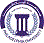 جامعة فيلادلفياPhiladelphia University2رقم الإصدار:   (Rev)الجهة المصدرة:  نائب الرئيس للشؤون الأكاديمية جامعة فيلادلفياPhiladelphia University4-5-2021تاريخ الإصدار:الجهة المدققة :  اللجنة العليا لضمان الجودةجامعة فيلادلفياPhiladelphia University5عدد صفحات  النموذج :الجهة المدققة :  اللجنة العليا لضمان الجودةجامعة فيلادلفياPhiladelphia Universityرقم المادةاسم المادةالمتطلب السابقالمتطلب السابق19010200اساسيات التصميم الداخليمبادئ الرسم الهندسيمبادئ الرسم الهندسينوع المادةنوع المادةوقت المحاضرةرقم القاعةمتطلب جامعة      متطلب كلية      متطلب تخصص     إجباري     اختياريمتطلب جامعة      متطلب كلية      متطلب تخصص     إجباري     اختيارين ر  (8.15-10.45)117الاسمرقم المكتبرقم الهاتفالساعات المكتبيةالبريد الإلكترونيرنا علي أبوأصبعIT 3180790038797ح ث (2-3)Ranaaliabuoosba@gmail.comrabuosba@philadelphia.edu.joنمط التعلم المستخدمنمط التعلم المستخدمنمط التعلم المستخدمنمط التعلم المستخدم       تعلم وجاهي                        تعلم الكتروني                  تعلم مدمج       تعلم وجاهي                        تعلم الكتروني                  تعلم مدمج       تعلم وجاهي                        تعلم الكتروني                  تعلم مدمج       تعلم وجاهي                        تعلم الكتروني                  تعلم مدمجنموذج التعلم المستخدمنموذج التعلم المستخدمنموذج التعلم المستخدمنموذج التعلم المستخدمالنسبة المئويةمتزامنغير متزامنوجاهيالنسبة المئوية100%وصف المادة تتناول المادة دراسة عناصر وأسس التصميم والتأكيد على الفكرة البنائية للتصميم  فضلاً عن دراسة  العناصر الشكلية واللونية وأثرهما في البناء العام للتصميم من خلال تدريبات تطبيقية على كيفية التعامل مع المساحة والمادة واللون وذلك لتنمية القدرة الإبداعية والتعبيرية للطالب.الرقممخرجات تعلم المادةمخرجات تعلم المادةرمز مخرج تعلم المرتبط للبرنامجالمعرفةالمعرفةالمعرفةالمعرفةK1توضيح القيم الشكلية والجمالية المرتبطة بالحواس الانسانية والنظريات الفنيةKp2Kp2K2تأثير اللون والظل والأتزان والإيقاع والتأكيد والأضعاف.Kp2Kp2K3الاستفادة من عناصر التصميم من ايجاد حلول للمشكلات الوظيفيةKp2Kp2K4التدريب على التحليل والتركيب والانتقاء والارتقاء.Kp2Kp2المهاراتالمهاراتالمهاراتالمهاراتS1تحليل عناصر التصميم من خلال تطبيقات لبعض الاشكال والنماذج وتطبيق المعلومات والمفردات والعناصر التصميمية بشكلها الصحيحتحليل عناصر التصميم من خلال تطبيقات لبعض الاشكال والنماذج وتطبيق المعلومات والمفردات والعناصر التصميمية بشكلها الصحيحSp2S2مناقشة الاعمال والمشاركة في النقد والتحليل وإبداء الرأي(القدرة على التفكير والتحليل)مناقشة الاعمال والمشاركة في النقد والتحليل وإبداء الرأي(القدرة على التفكير والتحليل)Sp2الكفاياتالكفاياتالكفاياتالكفاياتA1التوجه الى الربط بين العناصر التصميمية وأساسيتها وتوظيفها في العمل وفق المطلوب وبشكلها الصحيحالتوجه الى الربط بين العناصر التصميمية وأساسيتها وتوظيفها في العمل وفق المطلوب وبشكلها الصحيحAp3A2التوجه الى الربط بين العناصر الشكلية واللونية وأثرهما في البناء العام للتصميمالتوجه الى الربط بين العناصر الشكلية واللونية وأثرهما في البناء العام للتصميمAp3A3التوجه الى الربط بين استخدام الادوات والخامات وطرق توظيفها لعمل تصميمالتوجه الى الربط بين استخدام الادوات والخامات وطرق توظيفها لعمل تصميمAp3الكتاب المقرر--أ.د. محمد عبد العال ،(2003)، التصميم (عناصره وأسسه)، جامعة الاسكندرية ،مصر. الكتب والمراجع الداعمةجيروم ستولنتير- النقد الفني دراسة جمالية وفلسفة، ترجمة/ د. فؤاد زكريا- الطبعة الثانية – الهيئة المصرية العامة للكتاب -1981.-Maurice de Sausages:BASIC DESIGN: The DYNAMICS OF Visual Form ", The Herbert press / 1983المواقع الإلكترونية الداعمةالبيئة المادية للتدريس       قاعة دراسية            مختبر               منصة تعليمية افتراضية            أخرى         الأسبوعالموضوعأسلوب التعلم*المهامالمرجع1اساسيات التصميم - التعريف والمفهوممحاضرةالخطة الدراسية2أسس التصميم (الايقاع -التكرار-الوحده- التدرج)محاضرة(نماذج مطبقة)تطبيقالفصل 13أسس التصميم (التنوع- الاستمرارية- الاتزان)محاضرة(نماذج مطبقة)تطبيقالفصل 14العناصرالتصميمية (النقطة) مع اعطاء تمارينمحاضرة(نماذج مطبقة)تطبيقالفصل 15العناصرالتصميمية (الخط) مع اعطاء تمارينمحاضرة(نماذج مطبقة)تطبيقالفصل 16العناصرالتصميمية (الشكل) مع اعطاء تمارينمحاضرة(نماذج مطبقة)تطبيقالفصل 17العناصرالتصميمية محاضرةتطبيقالفصل 28الملمس(نماذج مطبقة) محاضرةتطبيقالفصل 29اللون(نماذج مطبقة)محاضرةتطبيقالفصل 210تمارين تطبيقيةمحاضرةتطبيقالفصل 211امتحان منتصف الفصل12تعريف المنظور وانوعهمحاضرة(نماذج مطبقة)تطبيقالفصل 313تمارين تطبيقيةمحاضرةتطبيقالفصل 314البدء بمشروع الفاينلمحاضرةمناقشة وتحليل15الاظهار واستخدام اساسيات التصميم لمشروع الفاينلمحاضرةتطبيق 16الامتحان النهائيتسليم + مناقشةاستخدام التكنولوجيااعمال فنية ومشاريع تصميمية عبر مواقع الكترونية وجمع البيانات والتحليل مهارات الاتصال والتواصلمناقشة التمارين الطلابية والمشاريع على مدار الفصل وعرض الاعمال امام الطلبةالتطبيق العملي في المادةتطبيق التمارين المطلوبة وفق المواضيع المطروحه بشكل اعمال طلابيةأسلوب التقييمالعلامةتوقيت التقييم (الأسبوع الدراسي)مخرجات تعلم المادة المرتبطة بالتقييمامتحان منتصف الفصل30 %الحادي عشرK1, K2, K3أعمال فصلية*30 %مستمرS1, A1الامتحان النهائي40 %السادس عشرK1, K2, K3, K4المجموع100%الرقممخرجات تعلم المادةأسلوب التعلم*أسلوب التعلم*أسلوب التقييم**أسلوب التقييم**المعرفةالمعرفةالمعرفةالمعرفةالمعرفةالمعرفةK1توضيح القيم الشكلية والجمالية المرتبطة بالحواس الانسانية والنظريات الفنيةتوضيح القيم الشكلية والجمالية المرتبطة بالحواس الانسانية والنظريات الفنيةمحاضرةمحاضرةتمارينK2تأثير اللون والظل والأتزان والإيقاع والتأكيد والأضعاف.تأثير اللون والظل والأتزان والإيقاع والتأكيد والأضعاف.محاضرةمحاضرةتمارينK3الاستفادة من عناصر التصميم من ايجاد حلول للمشكلات الوظيفيةالاستفادة من عناصر التصميم من ايجاد حلول للمشكلات الوظيفيةتعلم معكوستعلم معكوسمناقشةK4التدريب على التحليل والتركيب والانتقاء والارتقاء بالتصميمالتدريب على التحليل والتركيب والانتقاء والارتقاء بالتصميمدراسة نماذجدراسة نماذجمناقشةالمهاراتالمهاراتالمهاراتالمهاراتالمهاراتالمهاراتS1تحليل عناصر التصميم من خلال تطبيقات لبعض الاشكال والنماذج وتطبيق المعلومات والمفردات والعناصر التصميمية بشكلها الصحيحمشاريعمشاريعتطبيقتطبيقS2المشاركة في النقد والتحليل وإبداء الرأي(القدرة على التفكير والتحليل)مشاريعمشاريعمناقشةمناقشةالكفاياتالكفاياتالكفاياتالكفاياتالكفاياتالكفاياتA1الربط بين العناصر التصميمية وأساسيتها وتوظيفها في العمل تمارينتمارينتقييمتقييمA2الربط بين العناصر الشكلية واللونية وأثرهما في البناء العام للتصميمتمارينتمارينتقييمتقييمA3الربط بين استخدام الادوات والخامات وطرق توظيفهاتمارينتمارينتقييمتقييمالسياسةمتطلبات السياسةالنجاح في المادةالحد الأدنى للنجاح في المادة هو (50%) والحد الأدنى للعلامة النهائية هو (35%).الغياب عن الامتحاناتكل من يتغيب عن امتحان فصلي معلن عنه بدون عذر مريض أو عذر قهري يقبل به عميد الكلية التي تطرح المادة، توضع له علامة صفر في ذلك الامتحان وتحسب في علامته النهائية.كل من يتغيب عن امتحان فصلي معلن عنه بعذر مريض أو قهري يقبل به عميد الكلية التي تطرح المادة، عليه أن يقدم ما يثبت عذره خلال أسبوع من تاريخ زوال العذر، وفي هذه الحالة على مدرس المادة أن يعقد امتحاناً تعويضياً للطالب.كل من تغيب عن امتحان نهائي بعذر مريض أو عذر قهري يقبل به عميد الكلية التي تطرح المادة عليه أن يقدم ما يثبت عذره خلال ثلاثة أيام من تاريخ عقد ذلك الامتحان.الدوام (المواظبة) لا يسمح للطالب بالتغيب أكثر من (15%) من مجموع الساعات المقررة للمادة، أي ما يعادل ست محاضرات أيام (ن ر)، وسبع محاضرات أيام (ح ث م). وإذا غاب الطالب أكثر من (15%) من مجموع الساعات المقررة للمادة دون عذر مرضي أو قهري يقبله عميد الكلية، يحرم من التقدم للامتحان النهائي وتعتبر نتيجته في تلك المادة(صفراً)، أما إذا كان الغياب بسبب المرض او لعذر قهري يقبله عميد الكلية التي تطرح المادة ، يعتبر منسحباً من تلك المادة وتطبق علية أحكام الانسحاب. النزاهة الأكاديميةتولي جامعة فيلادلفيا موضوع النزاهة الأكاديمية اهتمامًا خاصًا، ويتم تطبيق العقوبات المنصوص عليها في تعليمات الجامعة بمن يثبت عليه القيام بعمل ينتهك النزاهة الأكاديمية مثل: الغش، الانتحال (السرقة الأكاديمية)، التواطؤ، حقوق الملكية الفكرية.الرقممخرجات تعلم البرنامجاسم المادة التي تقيم المخرجأسلوب التقييممستوى الأداء المستهدفKp2توظيف العناصر الشكلية والجمالية المرتبطة بأساسيات العمل التصميمي والنظريات الفنيةأساسيات التصميم الداخليامتحان75%من الطلاب يحصلون على علامة 7 او اعلىSp2مناقشة الاعمال والمشاركة في النقد والتحليل وإبداء الرأي(القدرة على التفكير والتحليل)	أساسيات التصميم الداخليمناقشة100%من الطلاب يحصلون على علامة 65% او اعلى في سلم تقييم الاداءرقم المخرجالوصف التفصيلي لمتطلب تقييم المخرجKp2تقييم تمارين منوعة من عشر علامات ضمن الامتحان النهائيSp2مناقشة الاعمال وتقييمها في الاسبوع الرابع عشر من الفصل الدراسيتزويد الطلاب بتمارين واعمال لاحقا لانجازها بوقت كاف قبل التسليم